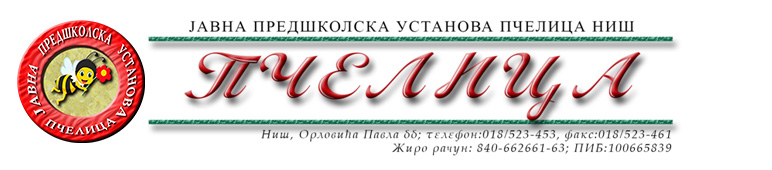 КОНКУРСНА ДОКУМЕНТАЦИЈА ЗА НАБАВКУ УСЛУГА БР.116. УСЛУГЕ МОБИЛНЕ ТЕЛЕФОНИЈЕОБРАЗАЦ ПОНУДЕ ЗА НАВАКУ УСЛУГА БР. 116. УСЛУГЕ МОБИЛНЕ ТЕЛЕФОНИЈЕТЕХНИЧКА СПЕЦИФИКАЦИЈА УСЛУГЕ1. Формирање групе ВПН корисника Јавне предшколске установе ,,Пчелица'' Ниш од 1300претплатничких бројева2. Могућност да се, у случају потребе, број корисника повећа односно смањи замаксимално 10%;3. Задржавање постојеће нумерације и бесплатно преношење нумерације на изабраногПонуђача;4. Плаћање једном месечно по рачуну за месечну потрошњу, са спецификацијомуслуга;5. Успостава везе према свим оператерима мобилне и фиксне телефоније се нетарифира (0,00 динара);6. Бесплатни позиви сервисних бројева изабраног оператера;7. Бесплатан детаљан коорпоративни листинг свих позива за сваки кориснички бројпо захтеву Наручиоца;8. Бесплатних 50 СМС за свих 1300 претплатничких бројева (по броју), а наконискоришћених 50 бесплатних СМС порука, цена поруке не сме бити већа од 2,50динара без ПДВ-а;9. 3GB бесплатног интернета месечно у националном саобраћају за све бројеве укорисничкој (ВПН) групи Наручиоца, након чега се интернет испоручује посмањеној брзини, бесплатно; 10. Техничка подршка (Кориснички сервис у циљу пружања бесплатне неопходнепомоћи појединачним корисницима унутар групе наручиоца, 24 сата дневно, 7 данау недељи - за време трајања уговора); омогућен континуирани бесплатан увид урачун (стање рачуна);11. Заузећа позива и позиви на које није одговорено се не тарифирају;12. Позиви ка специјалним службама (полиција, хитна помоћ, ватрогасци...) се нетарифирају;13. Омогућен саобраћај унутар мреже понуђача, саобраћај изван мреже понуђачаПрема осталим мобилним оператерима, саобраћај према фиксној телефонији, СМС порукеУнутар корисничке групе, мреже понуђача, изван мреже понуђача, према осталимоператерима и ка иностранству;14. Омогућен роминг који се активира искључиво на писани захтев Наручиоца;15. Могућност активације додатног интернет саобраћаја, који се активира искључивона захтев Наручиоца (бирањем неког од понуђених пакета, уз обарање брзиненакон потрошње количине података без додатне наплате);16. Могућност бесплатне замене корисничке (СИМ) картице у случају губитка,оштећења или неких других разлога.17. Тарифирање позива по секунди реалног времена без заокруживања на минуте;18. Разговори унутар групе Наручиоца се обављају без накнаде за 0,00 динара, безограничења;19. Цена минута саобраћаја у земљи, ван мреже Наручиоца, мора да буде иста безобзира на мобилног оператера;20. У скллопу претплате на сваком броју инсталција Cyber Backup рeшeњa, са  уграђеном прокативном заштитом од криптованих вируса засновано на вештачкој инталигенцији, са kлоуд простором од 2 ГБ по броју. Уз понуду доставити спецификацију техничког решања;21. Понуђене цене морају бити фиксне у динарском износу за време трајања уговора;22. Обавезан буџет за бенефицирану набавку телефона у износу од1.500.000,00 дин. Са ПДВ-ом. Буџет је могуће користити у току трајања уговорне обавезе. Сви телефонски апарати из актуелне понуде оператора за правна лица, морају бити доступни Наручиоцу по максималној цени од 1,00 динар по апарату. Уколико Понуђач понуди мањи буџет од траженог, његова понуда ће бити одбијена као неприхватљива. Рок испоруке ових телефонских апарата је максимално 20 дана од писмене поруџбине Наручиоца;23. Гарантни рок за телефонске уређаје је 24 месеца од дана испоруке;24. Термин преузимања мобилних уређаја не условљава продужење уговорне обавезе; 25. Уколико Наручилац буде имао потребу за неком услугом мобилне телефоније која није наведена у спецификацији, може исту затражити од Понуђача, а према важећем званичном ценовнику у моменту пружања услуге;26. Иницијално на свим бројевима из ВПН групе биће искључени ВАС сервиси сем Мпаркинга.  Исти се могу активирати по захтеву наручиоца. 27. Уговор се закључује на период од 12 месеци.1. Буџет за бенефицирану набавку телефонских уређаја Буџет представља збир свих телефонских уређаја по пуним ценама на дан подношења понуде, које Наручилац набавља по цени од 1,00 динар по уређају, а у складу са спецификацијом и карактеристикама телефонских уређаја са пуним ценама за све телефонске уређаје која је саставни део понуде Понуђача. 2. Квалитет, количина и опис услуге Врста, ниво и квалитет услуга мобилне телефоније морају бити у складу са Законом о електронским телекомуиникацијама, Правилником о општим условима за обављање делатности електронских комуникација по режиму општег овлашћења, као и другим прописима и подзаконским актима којима се регулише област електронских телекомуникација. Понуђач мора пружити предметну услугу у складу са условима који произилазе из одговарајуће лиценце за јавну мобилну телекомуникациону мрежу и услуге јавне мобилне телекомуникационе мреже које је издала Републичка агенција за електронске комуникације за територију Републике Србије – дозвола предвиђена посебним прописом: важећа лиценца за јавну мобилну телекомуникациону мрежу и услуге јавне мобилне телекомуникационе мреже у складу са GSM/GSM1800 и UMTS/IMT2000 стандардом. НАПОМЕНА: Цене у понуди заокружити на две децимале. РОК ВАЖЕЊА ПОНУДЕ: _____________дана (не може бити краћи од 60 дана) од дана отварања понуда.ИЗНОС ПРЕТПЛАТЕ ПО БРОЈУ: ___________ динараУСЛОВИ И НАЧИН ПЛАЋАЊА: У року од 45 (четрдесетпет) дана од дана пријема исправног рачуна (фактуре) са тачно наведеним називима и врстом пружених услуга.У Нишу,   ____.____.2022.године      			       		ПОНУЂАЧМ.П.        	_____________________                                                                                      		(потпис овлашћеног лица)Под пуном материјалном и кривичном одговорношћу, као заступник понуђача, дајем следећуИ З Ј А В УПонуђач  _______________________________________из ____________________, у поступку  набавке услуга број 116. Услуге мобилне телефоније, испуњава све услове дефинисане конкурсном документацијом за предметну  набавку и то:да је регистрован је код надлежног органа, односно уписан у одговарајући регистар;да он и његов законски заступник није осуђиван за неко од кривичних дела као члан организоване криминалне групе, да није осуђиван за кривична дела против привреде, кривична дела против животне средине, кривично дело примања или давања мита и кривично дело преваре;да није изречена мера забране обављања делатности на снази у време објаве/слања позива за доставу понуде;да је измирио доспеле порезе, доприносе и друге јавне дажбине у складу са прописима Републике Србије или стране државе када има седиште на њеној територији;да је поштовао обавезе које произлазе из важећих прописа о заштити на раду, запошљавању и условима рада, заштити животне средине и гарантује да је ималац права интелектуалне својине;Понуђач овом Изјавом, под пуном материјалном и кривичном одговорношћу потврђује  да је понуду у поступку набавке услуга број 116. Услуге мобилне телефоније, поднео потпуно независно и без договора са другим понуђачима или заинтересованим лицима.У Нишу,   ____.____.2022.године      			       		ПОНУЂАЧМ.П.        	_____________________                                                                                      		(потпис овлашћеног лица)                                                                                                                                                                       Број понуде Назив понуђачаАдреса седишта понуђачаОсоба за контактОдговорна особа/потписник уговораКонтакт телефонТекући рачун и назив банкеМатични бројПИБЕлектронска поштаРед. бројЦена услугаЦена без ПДВ-аЦена са ПДВ-омЦена минута саобраћаја у земљи (ван ВПН групе), а у мрежи понуђачаЦена минута саобраћаја у земљи према другим мобилним оператеримаЦена минута саобраћаја у земљи ка фиксној телефонијиЦена СМС у земљи након потрошених бесплатних 50УКУПНО